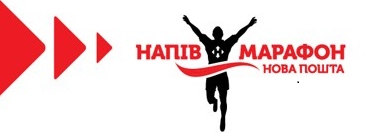 РЕГЛАМЕНТ ЗАХОДУЧернігів НОВА ПОШТА НАПІВМАРАФОНЧернігівСубота, 21.09.2019:12: 00-19: 00 - видача стартових пакетів16:00 - бігова екскурсія для учасників17:00 - піша екскурсія для учасниківНеділю, 22.09.2019:8:00 - початок роботи марафонського містечка8:00 - 9:00 - видача стартових пакетів іногороднім учасникам8: 00-10: 30 - видача стартових пакетів учасникам дитячих забігів і дистанції «Перший кілометр»9:00 - початок роботи фудкорту9:30 - відкриття «Нова пошта напівмарафон Чернігів»9:45 - відкриття стартового коридору для учасників «Нова пошта напівмарафон Чернігів», дистанція 21 км 97,5м і естафета 3 * 5км + 6,1км10:00 - початок роботи локацій зони10:00 - старт «Нова пошта напівмарафон Чернігів»10:05 - відкриття стартового коридору для учасників забігу 10 кілометрів10:10 - старт забігу 10 кілометрів10:15 - відкриття стартового коридору для учасників забігу 5 кілометрів і «Командна п'ятірка»10:20 - старт забігу 5 кілометрів і «Командна п'ятірка»10: 50-11: 25 - фініш призерів дистанцій 21, 10, 5 кілометрів і естафета.12:00 - 12:30 - нагородження призерів «Нова пошта напівмарафон Чернігів» дистанцій напівмарафону, 10км, 5 кілометрів, «Командна п'ятірка», естафети та вікових категорій дистанції напівмарафону13:00 - закриття траси напівмарафону13:10 - дитяча розминка13:20 - старт дитячих забігів на 100 метрів. 1-й забіг13:30 - 2-й забіг на 100 метрів13:40 - 3-й забіг на 100 метрів13:50 - 4-й забіг на 100 метрів14.00 - 5-й забіг на 100 метрів14:10 - 6-й забіг на 100 метрів14:20 - 7-й забіг на 100 метрів14:30 - 8-й забіг на 100 метрів14:45 - старт дитячих забігів на 500 метрів. 1-й забіг14:55 - 2-й забіг15:05 -3-й забіг15:15 - 4-й забіг15:30 - розминка учасників дистанції "Перший кілометр" і 1 миля "Herbalife".15:45 - старт дистанції 1 миля "Herbalife"16:10 - старт дистанції "Перший кілометр"17:30 - нагородження призерів дитячих забігів, 1 миля "Herbalife", "Перший кілометр" 18:00 - закриття "Нова пошта напівмарафон Чернігів"Дистанції, в яких можна прийняти участь:КОРОТКІ ДИСТАНЦІЇ - 100 М, 500 М ТА 1 КМ (БЕЗКОШТОВНА РЕЄСТРАЦІЯ);Дистанції на 5 та 10 км; 299 грн та 399 грн відповідноНапівмарафон - 21 км 97,5 м; 599 грнЕстафети - 21,975 км. – 1599 грнБезкоштовна реєстрація для учасника бойових дійДля безкоштовної реєстрації необхідно надіслати скан-копію посвідчення учасника бойових дій на електронну адресу: info@newrun.com.ua. Також вкажіть місто та обрану дистанцію.Тема листа: «100% знижка». Надається промокод на безкоштовну реєстрацію.Безкоштовна реєстрація  учасника категорії 60+ Для безкоштовної реєстрації необхідно надіслати скан-копію пенсійного посвідчення або першої сторінки паспорта на електронну адресу: info@newrun.com.ua.Тема листа: «100% знижка». Надається промокод на безкоштовну реєстрацію.Безкоштовна реєстрація для людини з обмеженими можливостямиДля безкоштовної реєстрації необхідно надіслати скан-копію документу (про інвалідність) та першої сторінки паспорта на електронну адресу: info@newrun.com.ua.Тема листа: «100% знижка». Надається промокод на безкоштовну реєстрацію.Знижки корпоративним командамПід час реєстрації для корпоративних команд діють знижки:Від 5 чоловік — 10%Від 10 чоловік — 20%Від 20 чоловік — 30%Учасники можуть брати участь у різних дистанціях.Знижки для бігових клубівПід час реєстрації для бігових клубів діють знижки:Від 5 чоловік — 10%Від 10 чоловік — 20%Від 20 чоловік — 30%Учасники можуть брати участь у різних дистанціях.